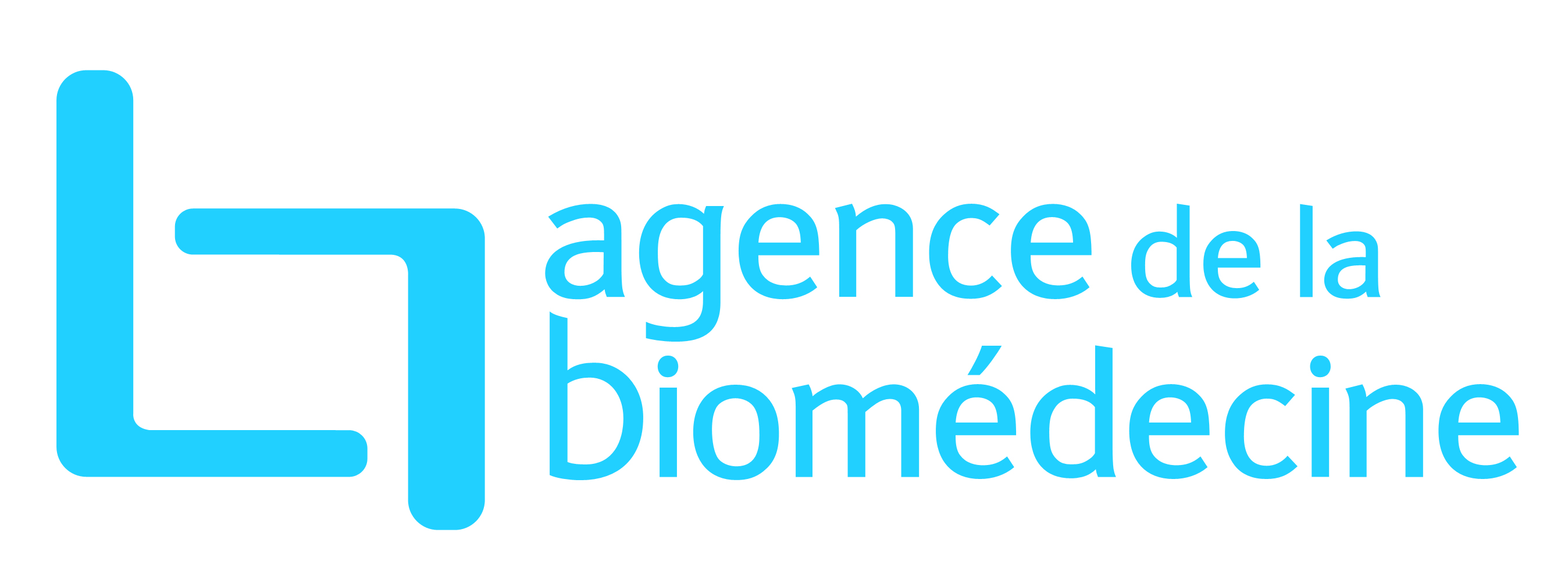 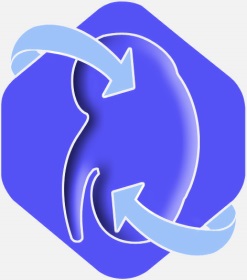 Accès à la base nationale REIN par des personnes extérieures à l’Agence de la biomédecine : aspects juridiques et procédures.ContraintesDonnées à caractère personnel directement ou indirectement identifiantesL’autorisation CNIL pour DIADEM n’a été délivrée que pour l’Agence et ne concerne pas les traitements de données à caractère personnel que pourraient constituer les équipes au sein de leur organisme, ni l’utilisation des données qui pourraient en être faites ; Partant de ce principe, et conformément aux dispositions de la loi Informatique et Libertés, si la CNIL autorise, a fortiori dans le cadre de l’open data, à mettre à disposition les données issues de REIN, il faut prendre en compte les données transmises. En effet, S’il s’agit de données à caractère personnel directement ou indirectement identifiantes (même si le nom n’est pas transmis, d’autres données liées entre elles permettent de retrouver, même indirectement le nom de la personne), la réutilisation des données ne peut être envisagé que dans le cadre d’une autorisation CNIL spécifique de la structure qui envisage une étude. Il est conseillé dans ce cas-là de se rapprocher du DIM ou du CIL local.  Les données seront transmises que si l’autorisation a été délivrée car la structure crée un traitement de données à caractère personnel pour les besoins de son étude;Si ce sont des données anonymisées (pas possible de réidentifier une personne), il n’y a alors pas besoin d’autorisation CNIL Information des patientsLes patients doivent être informés de la réutilisation des données à des fins d’études épidémiologiques (changement de finalité d’exploitation, croisement avec d’autres bases de données). Aujourd’hui les patients sont informés de façon succincte par voie d’affiche des objectifs de REIN.En préparation : Rédiger un document papier remis systématiquement aux patients ou dans le livret d’accueil. Ne sera faisable que de façon prospectif et ne concernera donc pas les patients décédés.Sécurité des donnéesLes utilisateurs doivent s’engager à ne pas diffuser la base et à ne pas l’utiliser à d’autres fins que celles affichées lors de la demande d’accès. De la même manière, ils doivent s’engager à ce que les données à caractère personnel transmises soient conservées dans des conditions de nature à s’assurer de la confidentialité des données et de la sécurité de ces dernières. Engagement écrit lors de l’envoi des données à l’extérieur (cf AOR).L’envoi des données à l’extérieur de l’Agence se fait actuellement via le portail sécurisé.L’envoi devra être sécurisé via un processus de chiffrement à mettre en place.Les données à caractère personnel ne peuvent être conservées que pendant une période qui n’excède pas la durée nécessaire aux finalités pour lesquelles elles ont été collectées et traitées (règlement européen est daté du 27 avril 2016). Les programmes, résultats et l’étude proprement dite ne comportent pas de données à caractère personnel et peuvent être conservés sans limitation de durée ;Les tables intermédiaires comprennent des données à caractères personnel doivent être détruit dans les 2 ans qui suivent la publication de l’étude, sauf cas particuliers (Conseil scientifique REIN) ;Les tables gelées étant à la source de l’étude sont conservées à l’Agence de la biomédecine pendant 15 ans.Données groupées sans recueil complémentairesPas d’avis du Conseil scientifiqueDemande à formuler par mail auprès de la coordination nationale REINGranularité nationale :Exemple : nombre de patients avec sclérodermie au 31/12/2014, selon l’âge.Granularité régionale, départementale sur des indicateurs présents dans le rapport et n>5. Exemple : % de DP, % de comorbidités par région.Avis du Conseil scientifique ou du bureauDemande à formuler par mail auprès de la coordination nationale REINGranularité régionale, départementale sur des nouveaux indicateurs. Exemple : accès à la liste d’attente (DGOS), traitement à J90 (DGOS).Granularité établissement ou équipe. d.1 Données anonymes. Exemple : Nombre de patients en DP par centre. Échantillonnage pour DOPPS.d.2 Données nominatives établissement Exemple : étude géographique FEHAP.Accord de chaque centre  Données de santé à caractère personnel (i.e. « une ligne par patient »), sans recueil complémentairesAvis du Conseil scientifique ou du bureauDemande à formuler auprès de la coordination nationale REIN via le formulaire d’accès aux donnéesSans données identifiantes ou indirectement  identifiantesExemple : Accès à la liste d’attente, survie des patients avec myélome, comparaison HD et DP… (95% des demandes).Avis du Conseil scientifique Toutes les dates seront transmises au mois. L’adresse sera transmise à la commune.Données indirectement identifiantes L’accès à ces variables forme complète devra être justifié. Seule une variable pourra être transmise sous forme complète, les autres le seront sous forme agrégées, ou ces variables seront rendues non identifiantes par un recodage (ex : décalage temporelle). Solution à adapté aux besoins de chaque étude.Avis du Conseil scientifique  sur la pertinence de disposer d’une donnée sous forme complète Données directement identifiantes Adresse exacte des patientsExemple : regroupement des patients au sein des IRIS afin de faire le lien avec les données infra-communales de l’INSEE.Regroupement aux IRIS fait à l’Agence (à terme)Envoi des adresses dans un fichier à part avec ajout de patients « fictifs » (afin d’introduire de l’incertitude) puis dans un 2ième temps envoi des données médicales à partir du fichier des IRIS (l’ABM faisant office de tiers de confiance)Nom et prénom des patients.Saisie INDS (CEREES + CNIL)Données nominatives établissementNom des équipes et des établissements. Exemple : Base référentiel type annuaire ( ?)…Accord de chaque centre Données de santé à caractère personnel (i.e. « une ligne par patient »), avec recueil de données complémentairesAvis du Conseil scientifique ou du bureauDemande à formuler auprès de la coordination nationale REIN via le formulaire d’accès aux donnéesDonnées rentrant dans le cadre de l’autorisation REIN (données de santé) Exemples : Précision sur la maladie rénale initiale (Critères d’activité, date diagnostic, traitement spécifique,  atteintes autres organes …). Ex : sclérodermie, sclérose tubereuse de Bourneville, Good-Pasture, Fabry.Précision sur une comorbidité (stade de la maladie, date diagnostique, classification histologique…). Ex : Enquêtes syndrome metabolique (Alsace, Bretagne)Qualité des soins (technique de dialyse, adéquation dialyse, biologie courante…). Ex : Enquêtes  Haute Normandie.Avis du Conseil scientifique Pas saisie INDS si recueil via DIADEM1/ repérage des patients hors règle visibilité de l’enquêteur. La coordination nationale REIN demandera l’accord par mail aux centres impliqués par les patients concernés sur la possibilité d’être contacté par l’enquêteur ou être destinataire d’un formulaire DIADEM à saisir.ou  contact organisé en « externe » pour accord puis envoie de la liste à la coordination nationale2/ saisie dans DIADEM :  Saisie par un profil national (ARC investigateur ?) ou saisie par le centre ou l’ARC régional ? ou recueil « externe » à DIADEM puis rapprochement mais nécessité avis CCTIRS + CNIL (cf. catégories 3c.)Donnés ne  rentrant pas dans le cadre de l’autorisation REIN Origines raciales ou ethniquesOpinions politiques, philosophiques ou religieusesAppartenance syndicale Comportement sexuelRNIPPPrélèvement biologiquesDonnées génétiquesSaisie INDS (CEREES + CNIL)   pour recueil externe puis rapprochementDonnées nominatives établissementNom des équipes et des établissements. Exemple : » fiche centre » sur les pratiques des centresAccord de chaque centre NB : la possibilité de recueil complémentaire devra figurer dans l’information remise aux patients. Croisement avec un fichier externe à l’Agence de la biomédecine Avis du Conseil scientifique ou du bureauDemande à formuler auprès de la coordination nationale REIN via le formulaire d’accès aux donnéesRapprochement sur des variables non directement ou indirectement identifiantes.  Exemple  croisement avec la base non nominative  SNIIRAM à l’aide d’un algorithme probabiliste Saisie INDS (CEREES + CNIL) Rapprochement sur des variables directement ou indirectement identifiantes Nom et prénom des patients.  Exemple  croisement de 2 bases nominatives (CKD REIN, registre cancer..) Saisie INDS (CEREES + CNIL)   + rapprochement fait par la coordination nationale Rapprochement sur des données nominatives établissement (Nom des équipes et des établissements)Exemple  croisement de 2 bases nominatives établissements (HD sans acetate, étude de couts ATIH, réseau  RESODIAL…)Rapprochement fait par la coordination nationale avec engagement de non-retour en arrière sur l’anonymisation ouAccord de chaque centre NB : la possibilité de rapprochement secondaire devra figurer dans l’information remise aux patients.Croisement avec un fichier interne à l’Agence de la biomédecineAvis du Conseil scientifique ou du bureauDemande à formuler auprès de la coordination nationale REIN via le formulaire d’accès aux donnéesRapprochement sur des variables non directement ou indirectement identifiantes.  Exemple : récupération de quelques variables issues de la base non nominative  SNIIRAM (algorithme probabiliste) pour affiner une variable déjà présente dans REINL’agence n’est pas autorisée à diffuser les données SNIIRAM brutes qui lui ont été confiées. Avis du Conseil scientifique seulementrapprochement fait par la coordination nationale sur la base de l’extraction disponible à l’ABMtravail sur place à l’ABM pour l’analyse des données et le choix de quelques variables de façon exceptionnelle, le demandeur pourra repartir avec les quelques variables recalculées sélectionnéesc.2 Rapprochement sur des variables directement ou indirectement identifiantesExemple : croisement avec la base PEGHSaisie INDS (CEREES + CNIL)   Avis de la cellule de valorisation des données ABMRepérage de patients pour études externes Avis du Conseil scientifique ou du bureauDemande à formuler auprès de la coordination nationale REIN via le formulaire d’accès aux donnéesSans demandes de données REINExemple : ALCHEMIST, FABRYDIALDocument InfoService REIN permettant aux centres de repérer leurs propres patients. Pas de liste à l’investigateur principal.ouLa coordination nationale REIN demandera l’accord par mail aux centres impliqués par les patients concernés sur la possibilité d’être contacté par l’enquêteurAvec  demandes de données REINExemple : enquête nominative (qualité de vie..)Saisie INDS (CEREES + CNIL)   Echantillonnage fait par la coordination nationaleRecueil externe puis rapprochement (cf. 3.c)NB : la possibilité de repérage devra figurer dans l’information remise aux patients.Forme complèteForme agrégée 1Forme agrégée 2Date de naissanceJJ/MM/AAAAMM/AAAAAGEDate de décèsJJ/MM/AAAAMM/AAAAAAAADate de soinsJJ/MM/AAAAMM/AAAAAAAANationalitéNDND